Table 1: Vertical excitation energies and dominant contributions of the S0 and S1 states of fulvene optimized with SA2-CASSCF(6,6)/6-31G* and MRCI(CAS(6,6))/6-31G*. For MRCI, the Pople correction is also given (MRCI/+Pople). 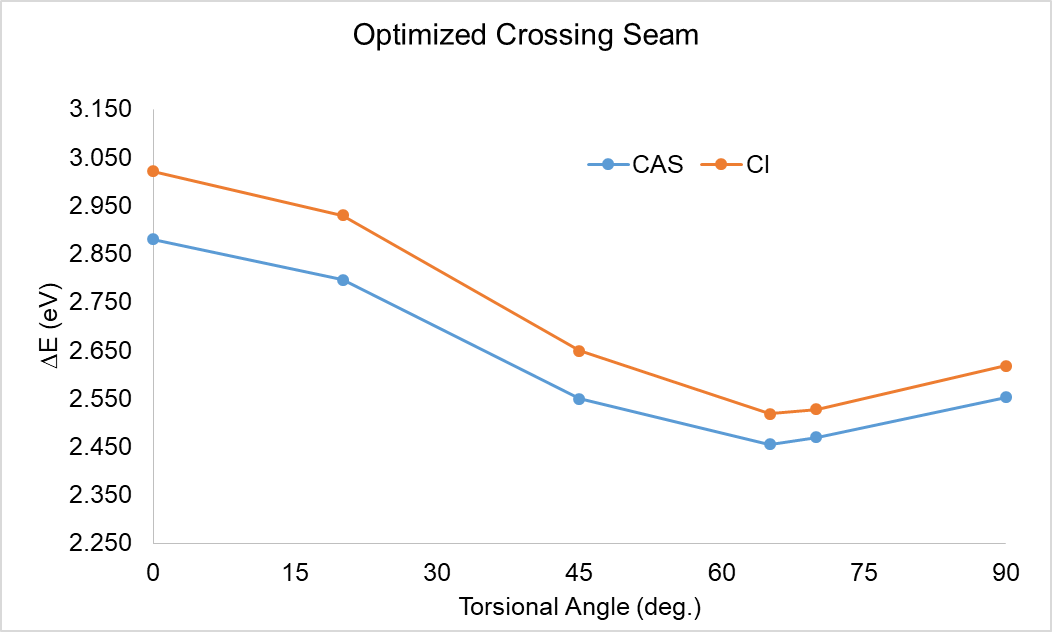 Figure 1: Relative energy of the optimized crossing seam between the S0 and S1 states using the SA2-CASSCF(6,6)/6-31G* and MRCI(CAS(6,6))/6-31G* methods. Energies relative to the optimized S0 ground state in each method.Table 2: Total energies in Hartree of fulveneTable 3: Oscillator strength of the S0 to S1 transition of fulvene optimized with SA2-CASSCF(6,6)/6-31G* and MRCI(CAS(6,6))/6-31G*. 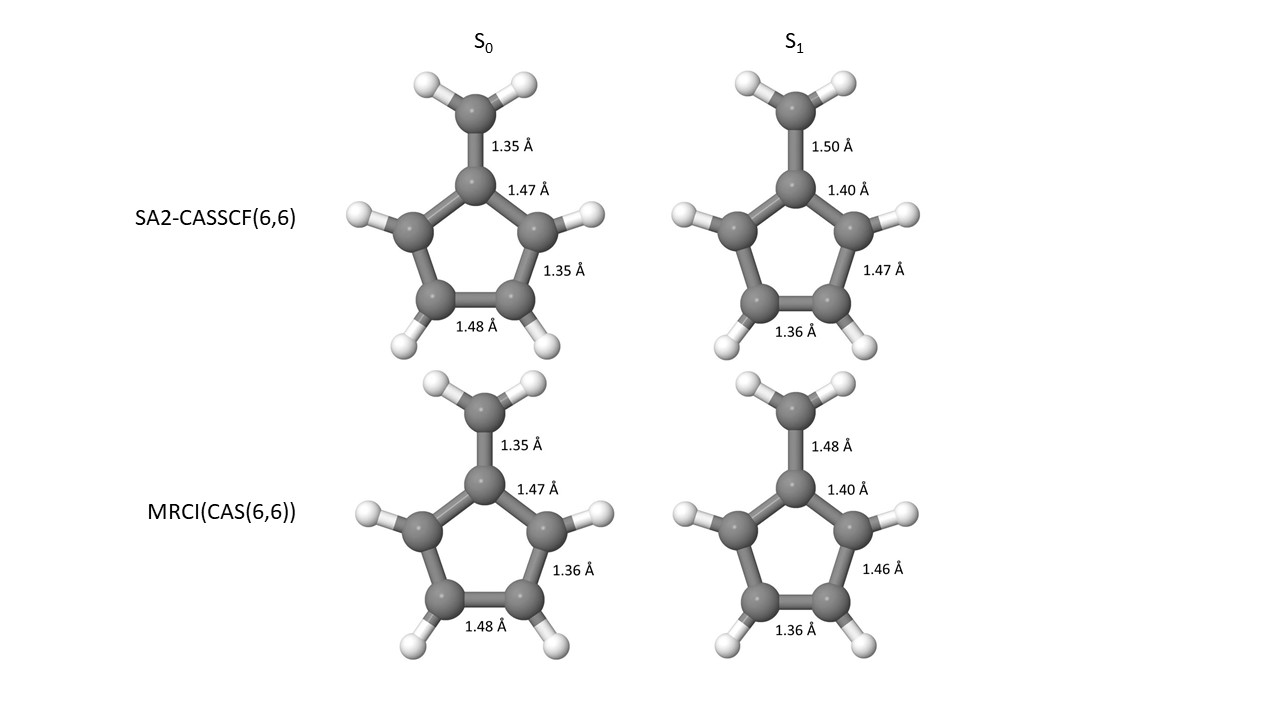 Figure 2: Bond distances of the S0 to S1 states optimized with SA2-CASSCF(6,6)/6-31G* and MRCI(CAS(6,6))/6-31G*. 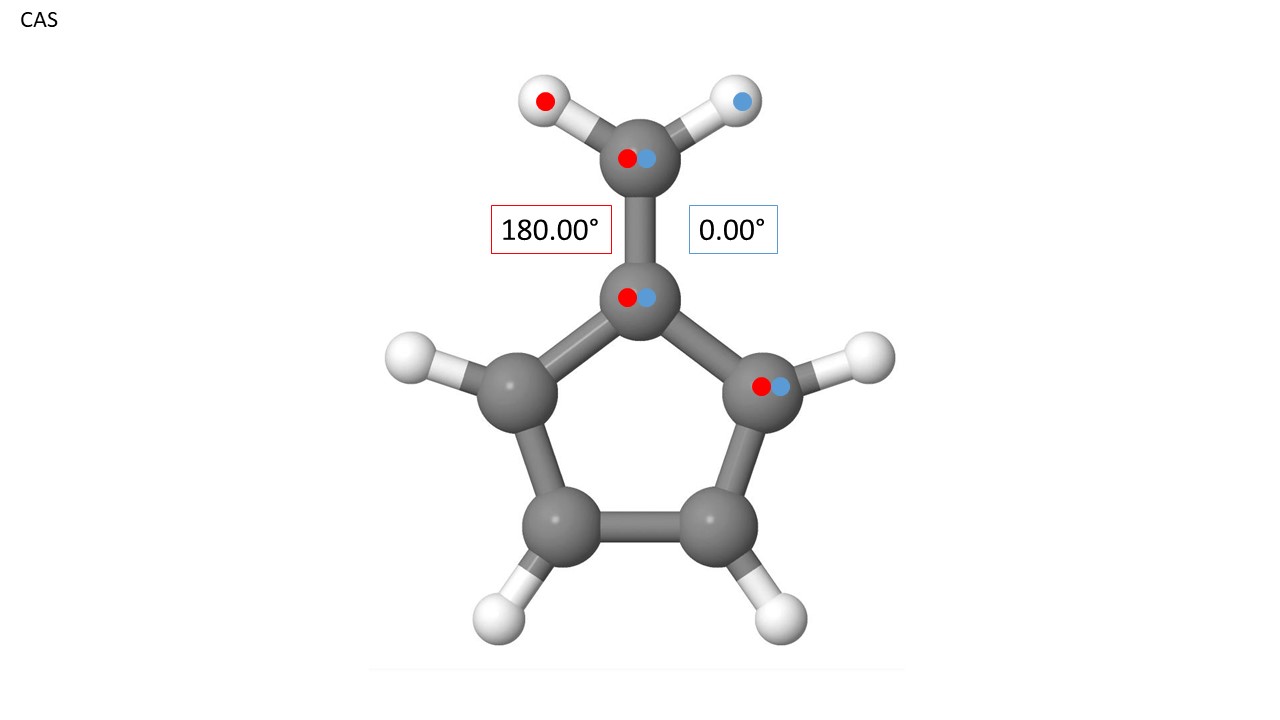 Figure 3: Torsional angles of the S0 to S1 states optimized with SA2-CASSCF(6,6)/6-31G* and MRCI(CAS(6,6))/6-31G*. The molecule is planar, so there is no variation. Torsional angles, blue and red, are designated with colored dots.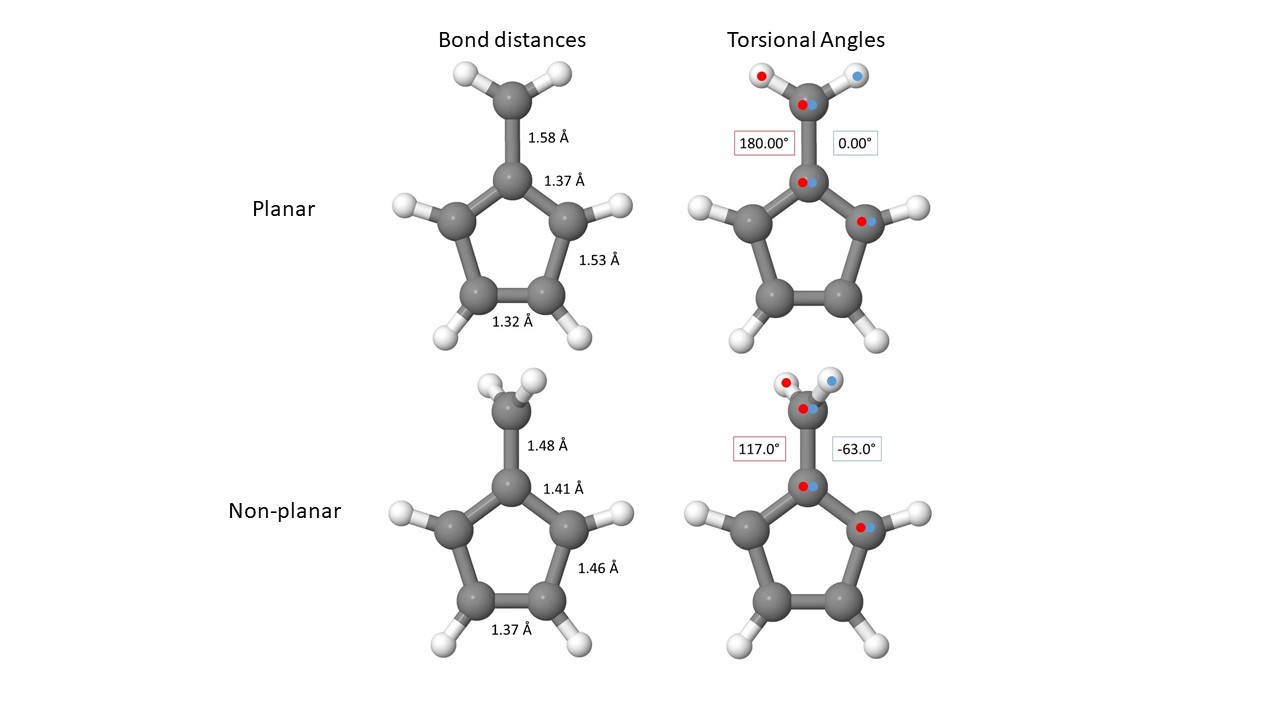 Figure 4: Bond distances and torsional angles of the optimized crossing seam between the S0 to S1 states optimized with SA2-CASSCF(6,6)/6-31G*. Torsional angles, blue and red, are designated with colored dots.Table 4: C-C bond distances for each fixed torsional angle about the CH2 group using the SA2-CASSCF(6,6)/6-31G* and MRCI(CAS(6,6))/6-31G* methods.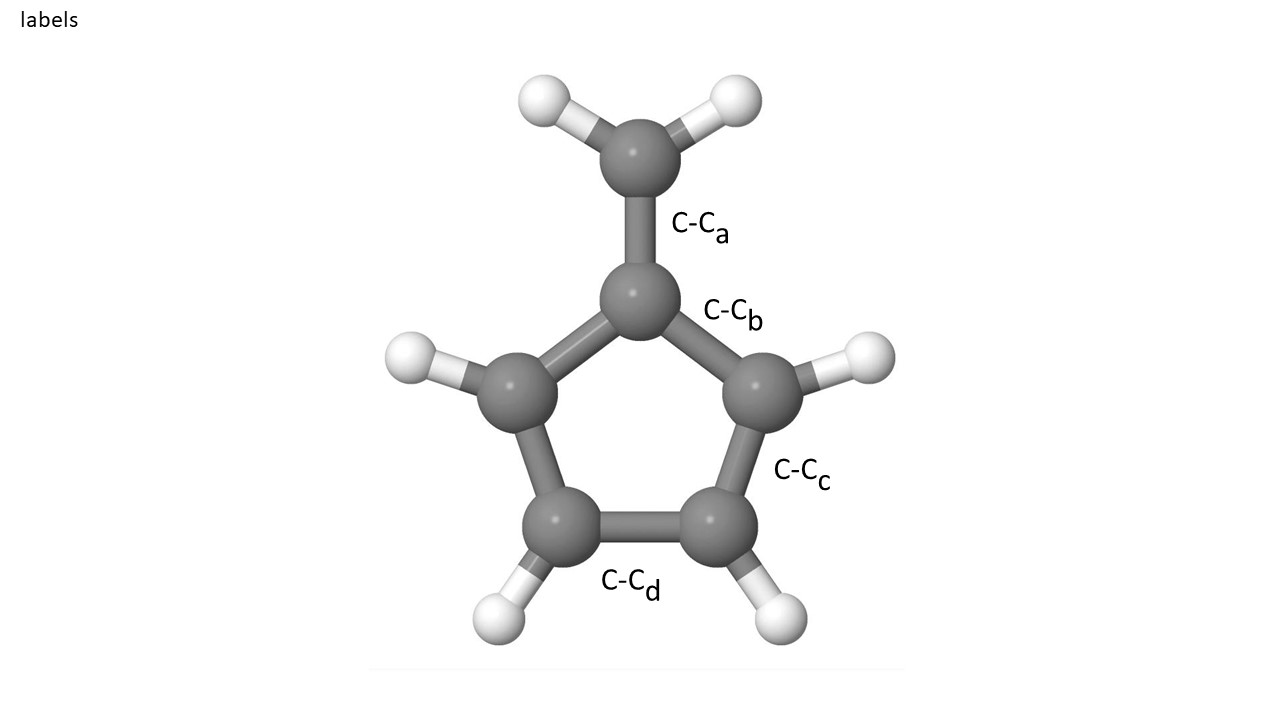 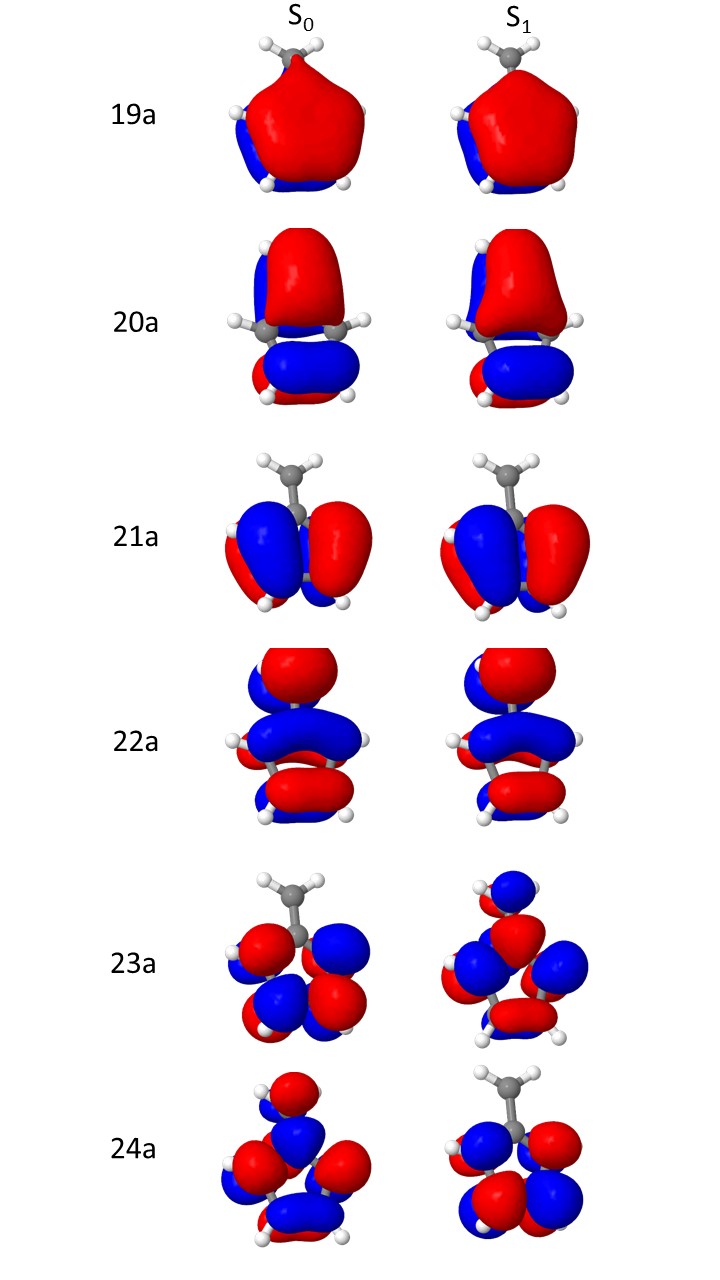 Figure 5: Optimized active orbitals for the S0 and S1 states, respectively, optimized with SA2-CASSCF(6,6)/6-31G*.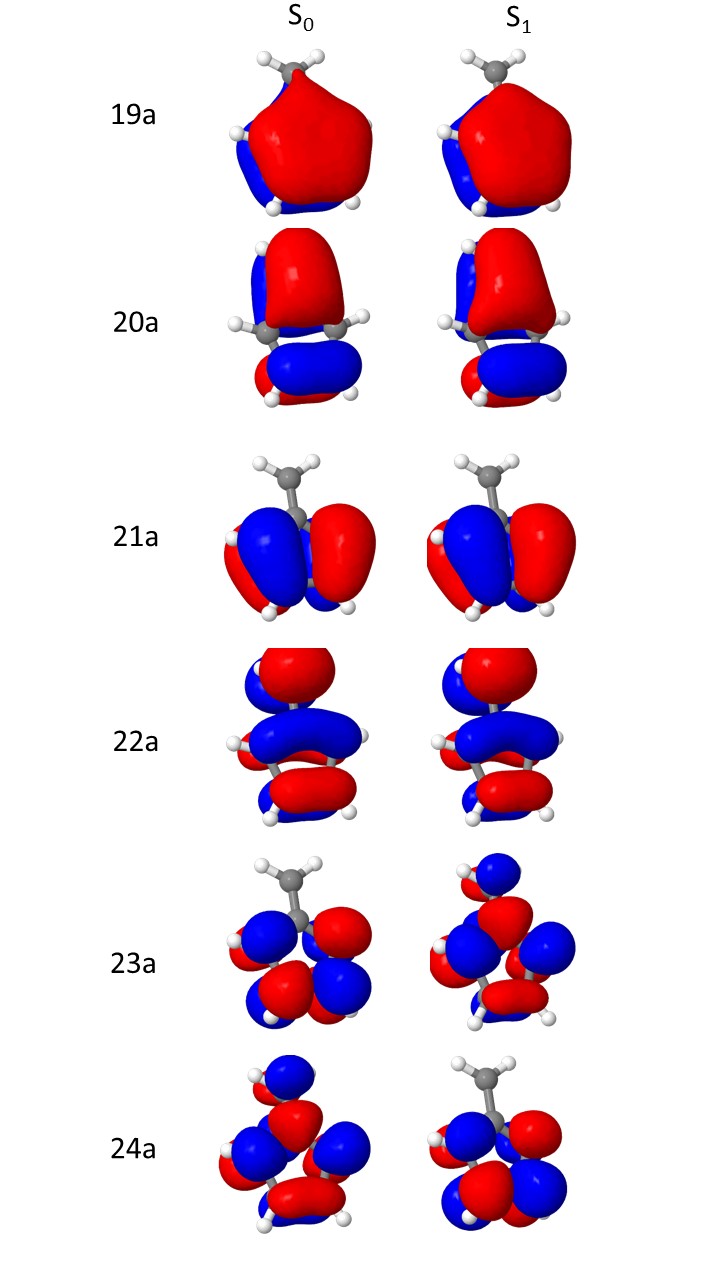 Figure 6: Optimized active orbitals for the S0 and S1 states, respectively, optimized with MRCI(CAS(6,6))/6-31G*.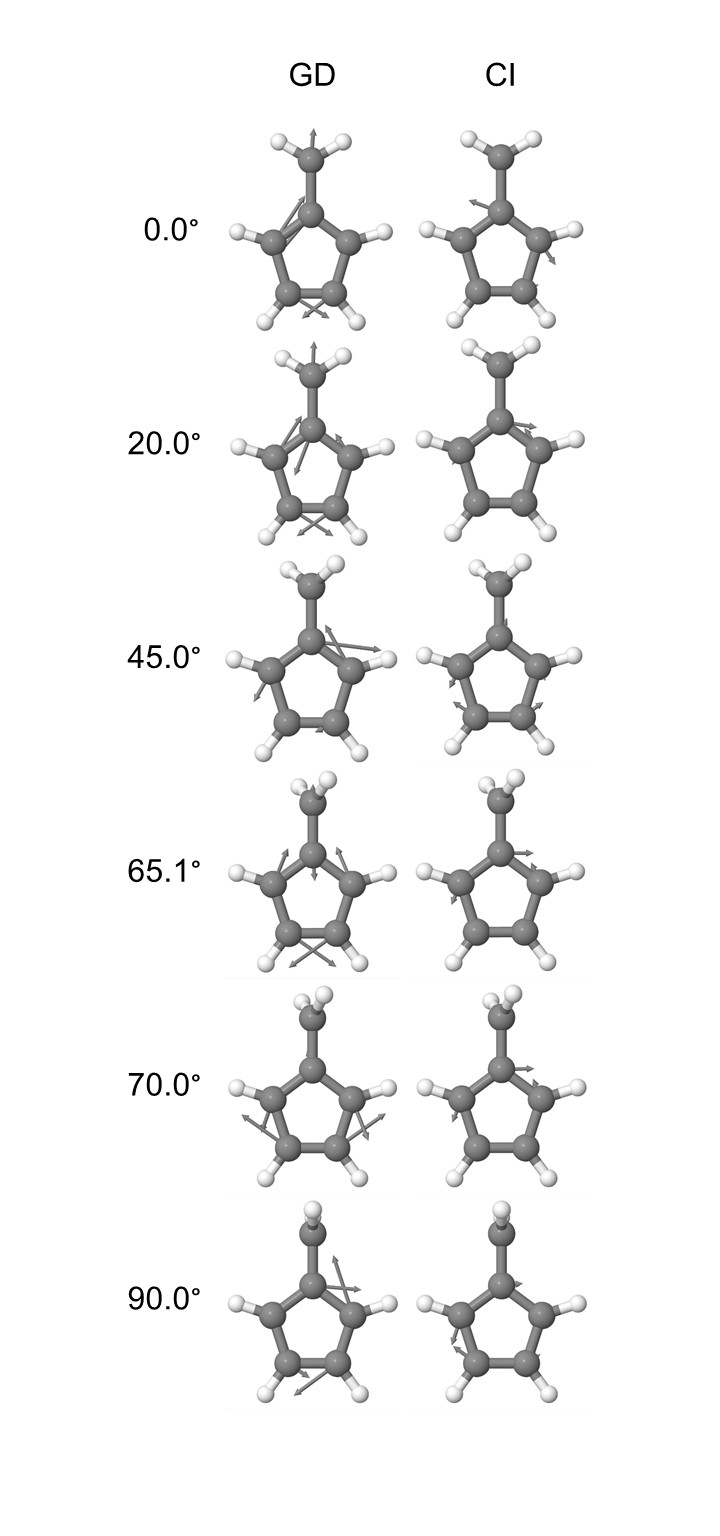 Figure 7: Plots of the GD and CI vectors of fulvene at the optimized crossing seam for several torsional angles going to the -CH2 group. The MRCI(CAS(6,6))/6-31G* was utilized. The lowest energy structure at the crossing seam corresponds to 65.1°.State∆E (eV)Configuration%SA2-CASSCF(6,6) – S0 optimizationSA2-CASSCF(6,6) – S0 optimizationSA2-CASSCF(6,6) – S0 optimizationSA2-CASSCF(6,6) – S0 optimizationS00.000(19a)2(20a)2(21a)2(22a)0(23a)0(24a)077.3S14.110(19a)2(20a)2(21a)1(22a)1(23a)0(24a)074.0(19a)2(20a)1(21a)1(22a)2(23a)0(24a)014.1SA2-CASSCF(6,6) – S1 optimizationSA2-CASSCF(6,6) – S1 optimizationSA2-CASSCF(6,6) – S1 optimizationSA2-CASSCF(6,6) – S1 optimizationS01.446(19a)2(20a)2(21a)2(22a)0(23a)0(24a)066.5(19a)2(20a)1(21a)2(22a)1(23a)0(24a)013.8S12.611(19a)2(20a)2(21a)1(22a)1(23a)0(24a)072.3(19a)2(20a)1(21a)1(22a)2(23a)0(24a)015.8SA2-CASSCF(6,6) – MXS optimization - PlanarSA2-CASSCF(6,6) – MXS optimization - PlanarSA2-CASSCF(6,6) – MXS optimization - PlanarSA2-CASSCF(6,6) – MXS optimization - PlanarS02.880(19a)2(20a)2(21a)1(22a)1(23a)0(24a)073.0(19a)2(20a)1(21a)1(22a)2(23a)0(24a)015.4S12.880(19a)2(20a)2(21a)2(22a)0(23a)0(24a)060.1(19a)2(20a)1(21a)2(22a)1(23a)0(24a)016.8SA2-CASSCF(6,6) – MXS optimization – nonplanar (fixed 20°)SA2-CASSCF(6,6) – MXS optimization – nonplanar (fixed 20°)SA2-CASSCF(6,6) – MXS optimization – nonplanar (fixed 20°)SA2-CASSCF(6,6) – MXS optimization – nonplanar (fixed 20°)S02.796(19a)2(20a)2(21a)2(22a)0(23a)0(24a)059.8(19a)2(20a)1(21a)2(22a)1(23a)0(24a)017.2S12.796(19a)2(20a)2(21a)1(22a)1(23a)0(24a)072.9(19a)2(20a)1(21a)1(22a)2(23a)0(24a)015.4SA2-CASSCF(6,6) – MXS optimization – nonplanar (fixed 45°)SA2-CASSCF(6,6) – MXS optimization – nonplanar (fixed 45°)SA2-CASSCF(6,6) – MXS optimization – nonplanar (fixed 45°)SA2-CASSCF(6,6) – MXS optimization – nonplanar (fixed 45°)S02.549(19a)2(20a)2(21a)2(22a)0(23a)0(24a)051.1(19a)2(20a)1(21a)2(22a)1(23a)0(24a)017.4S12.549(19a)2(20a)2(21a)1(22a)1(23a)0(24a)064.7(19a)2(20a)1(21a)1(22a)2(23a)0(24a)013.6SA2-CASSCF(6,6) – MXS optimization – nonplanar (63°)SA2-CASSCF(6,6) – MXS optimization – nonplanar (63°)SA2-CASSCF(6,6) – MXS optimization – nonplanar (63°)SA2-CASSCF(6,6) – MXS optimization – nonplanar (63°)S02.445(19a)2(20a)2(21a)1(22a)1(23a)0(24a)073.4(19a)2(20a)1(21a)1(22a)2(23a)0(24a)013.5S12.456(19a)2(20a)2(21a)2(22a)0(23a)0(24a)048.1(19a)2(20a)1(21a)2(22a)1(23a)0(24a)028.3SA2-CASSCF(6,6) – MXS optimization – nonplanar (fixed 70°)SA2-CASSCF(6,6) – MXS optimization – nonplanar (fixed 70°)SA2-CASSCF(6,6) – MXS optimization – nonplanar (fixed 70°)SA2-CASSCF(6,6) – MXS optimization – nonplanar (fixed 70°)S02.470(19a)2(20a)2(21a)1(22a)1(23a)0(24a)079.7S12.470(19a)2(20a)1(21a)2(22a)1(23a)0(24a)047.0(19a)2(20a)2(21a)2(22a)0(23a)0(24a)028.3SA2-CASSCF(6,6) – MXS optimization – nonplanar (fixed 90°)SA2-CASSCF(6,6) – MXS optimization – nonplanar (fixed 90°)SA2-CASSCF(6,6) – MXS optimization – nonplanar (fixed 90°)SA2-CASSCF(6,6) – MXS optimization – nonplanar (fixed 90°)S02.553(19a)2(20a)2(21a)1(22a)1(23a)0(24a)087.8S12.553(19a)2(20a)2(21a)1(22a)1(23a)0(24a)085.5MRCI – S0 optimizationMRCI – S0 optimizationMRCI – S0 optimizationMRCI – S0 optimizationS00.000/0.000(19a)2(20a)2(21a)2(22a)0(23a)0(24a)069.1S13.841/3.633(19a)2(20a)2(21a)1(22a)1(23a)0(24a)071.1MRCI – S1 optimizationMRCI – S1 optimizationMRCI – S1 optimizationMRCI – S1 optimizationS01.235/1.152(19a)2(20a)2(21a)2(22a)0(23a)0(24a)062.3S12.609/2.459(19a)2(20a)2(21a)1(22a)1(23a)0(24a)067.8(19a)2(20a)1(21a)1(22a)2(23a)0(24a)010.1MRCI – MXS optimization - PlanarMRCI – MXS optimization - PlanarMRCI – MXS optimization - PlanarMRCI – MXS optimization - PlanarS03.022/2.972(19a)2(20a)2(21a)1(22a)1(23a)0(24a)062.8S13.022/2.860(19a)2(20a)2(21a)2(22a)0(23a)0(24a)052.8(19a)2(20a)1(21a)2(22a)1(23a)0(24a)011.9MRCI – MXS optimization – Nonplanar (fixed 20°)MRCI – MXS optimization – Nonplanar (fixed 20°)MRCI – MXS optimization – Nonplanar (fixed 20°)MRCI – MXS optimization – Nonplanar (fixed 20°)S02.930/2.891(19a)2(20a)2(21a)1(22a)1(23a)0(24a)065.9(19a)2(20a)1(21a)1(22a)2(23a)0(24a)010.4S12.930/2.769(19a)2(20a)2(21a)2(22a)0(23a)0(24a)055.4(19a)2(20a)1(21a)2(22a)1(23a)0(24a)012.8MRCI – MXS optimization – Nonplanar (fixed 45°)MRCI – MXS optimization – Nonplanar (fixed 45°)MRCI – MXS optimization – Nonplanar (fixed 45°)MRCI – MXS optimization – Nonplanar (fixed 45°)S02.649/2.584(19a)2(20a)2(21a)1(22a)1(23a)0(24a)040.4(19a)2(20a)2(21a)2(22a)0(23a)0(24a)021.3S12.649/2.559(19a)2(20a)2(21a)2(22a)0(23a)0(24a)033.0(19a)2(20a)2(21a)1(22a)1(23a)0(24a)026.1MRCI – MXS optimization – nonplanar (65.1°)MRCI – MXS optimization – nonplanar (65.1°)MRCI – MXS optimization – nonplanar (65.1°)MRCI – MXS optimization – nonplanar (65.1°)S02.519/2.521(19a)2(20a)2(21a)1(22a)1(23a)0(24a)066.9S12.519/2.423(19a)2(20a)2(21a)2(22a)0(23a)0(24a)045.1(19a)2(20a)1(21a)2(22a)1(23a)0(24a)023.7MRCI – MXS optimization – Nonplanar (fixed 70°)MRCI – MXS optimization – Nonplanar (fixed 70°)MRCI – MXS optimization – Nonplanar (fixed 70°)MRCI – MXS optimization – Nonplanar (fixed 70°)S02.527/2.446(19a)2(20a)2(21a)2(22a)0(23a)0(24a)039.3(19a)2(20a)1(21a)2(22a)1(23a)0(24a)029.2S12.527/2.534(19a)2(20a)2(21a)1(22a)1(23a)0(24a)067.7MRCI – MXS optimization – Nonplanar (fixed 90°)MRCI – MXS optimization – Nonplanar (fixed 90°)MRCI – MXS optimization – Nonplanar (fixed 90°)MRCI – MXS optimization – Nonplanar (fixed 90°)S02.618/2.628(19a)2(20a)2(21a)1(22a)1(23a)0(24a)063.2(19a)2(20a)1(21a)2(22a)1(23a)0(24a)013.0S12.618/2.595(19a)2(20a)1(21a)2(22a)1(23a)0(24a)062.9(19a)2(20a)2(21a)1(22a)1(23a)0(24a)013.1S0S1SA2-CASSCF(6,6)-S0 opt-230.72231-230.57127SA2-CASSCF(6,6)-S1 opt-230.66916-230.62635SA2-CASSCF(6,6)-MXS-planar-230.61647-230.61647SA2-CASSCF(6,6)-MXS-nonplanar (20°)-230.61957-230.61955SA2-CASSCF(6,6)-MXS-nonplanar (45°)-230.62862-230.62862SA2-CASSCF(6,6)-MXS-nonplanar (63°)-230.63208-230.63206SA2-CASSCF(6,6)-MXS-nonplanar (70°)-230.63154-230.63154SA2-CASSCF(6,6)-MXS-nonplanar (90°)-230.62850-230.62850MRCI-S0 opt-231.33320-231.19206MRCI+Q-S0 opt-231.46471-231.33121MRCI-S1 opt-231.28780-231.23732MRCI+Q-S1 opt-231.42239-231.37102MRCI-MXS-planar-231.22216-231.22216MRCI+Q-MXS-planar-231.35550-231.35960MRCI-MXS-nonplanar (20°)-231.22553-231.22553MRCI+Q-MXS-nonplanar (20°)-231.35848-231.36297MRCI-MXS-nonplanar (45°)-231.23585-231.23585MRCI+Q-MXS-nonplanar (45°)-231.36976-231.37068MRCI-MXS-nonplanar (65.1°)-231.24064-231.24064MRCI+Q-MXS-nonplanar (65.1°)-231.37206-231.37566MRCI-MXS-nonplanar (70°)-231.24033-231.24033MRCI+Q-MXS-nonplanar (70°)-231.37480-231.37157MRCI-MXS-nonplanar (90°)-231.23698-231.23698MRCI+Q-MXS-nonplanar (90°)-231.36814-231.36934MethodfSA2-CASSCF(6,6) – S0 optimization0.00SA2-CASSCF(6,6) – S1 optimization0.00MRCI – S0 optimization0.01MRCI – S1 optimization0.00Torsional AngleC-CaC-CbC-CcC-CdSA2-CASSCF(6,6)SA2-CASSCF(6,6)SA2-CASSCF(6,6)SA2-CASSCF(6,6)20.0°1.561.371.521.3245.0°1.511.391.491.3463.0°1.481.411.461.3770.0°1.471.411.441.3890.0°1.481.421.421.41MRCIMRCIMRCIMRCI20.0°1.561.371.531.3245.0°1.511.381.501.3365.1°1.471.401.461.3770.0°1.471.411.451.3890.0°1.471.421.421.41